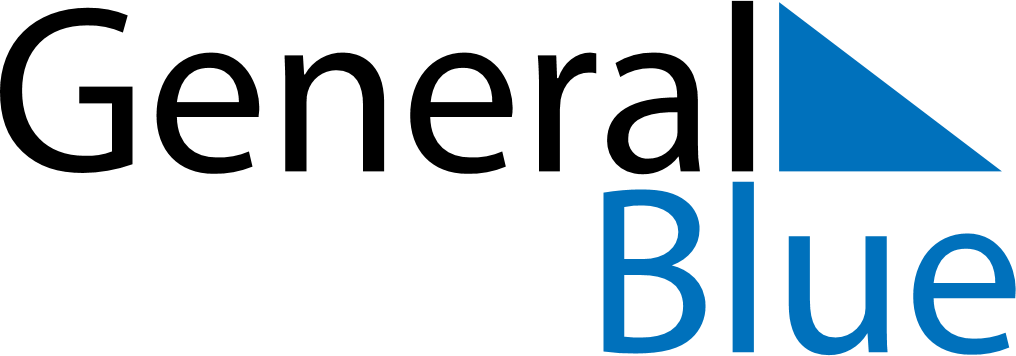 2018 - Q1Bahrain 2018 - Q1Bahrain 2018 - Q1Bahrain 2018 - Q1Bahrain 2018 - Q1Bahrain 2018 - Q1Bahrain JanuaryMONTUEWEDTHUFRISATSUNJanuary1234567January891011121314January15161718192021January22232425262728January293031JanuaryFebruaryMONTUEWEDTHUFRISATSUNFebruary1234February567891011February12131415161718February19202122232425February262728FebruaryMarchMONTUEWEDTHUFRISATSUNMarch1234March567891011March12131415161718March19202122232425March262728293031MarchJan 1: New Year’s Day